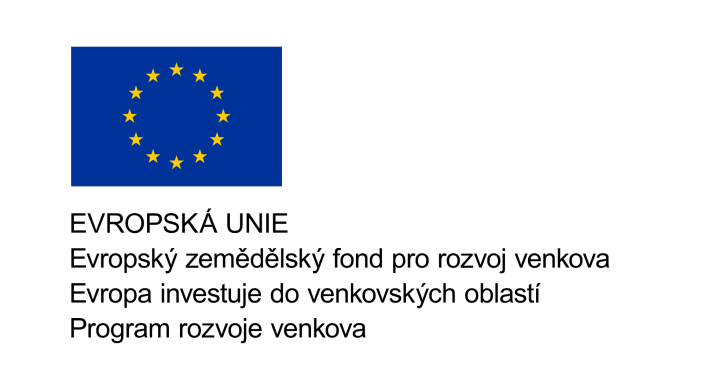 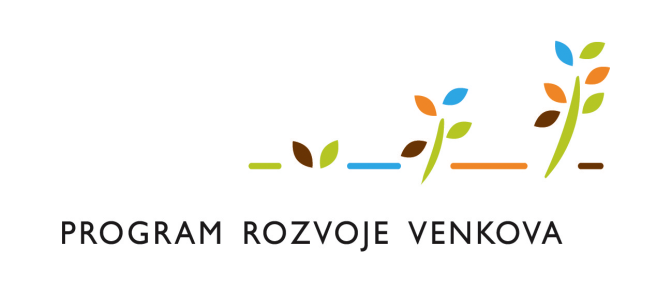 SMLOUVA O DÍLO uzavřená podle § 2586 a násl. zákona č. 89/2012 Sb., občanský zákoník, ve znění pozdějších předpisů (dále jen „NOZ“)Smluvní strany:Objednatel:	Česká republika - Státní pozemkový úřad, Sídlo:	Husinecká 1024/11a, 130 00 Praha 3 – Žižkov	Krajský pozemkový úřad pro …….., Pobočka ……..Adresa:	……..	Zastoupený:	ředitel KPÚ v případě, že SoD podepisuje ředitel KPÚ nebo vedoucí pobočky v případě, že SoD podepisuje vedoucí pobočky, KPÚ …….., Pobočka ……..Ve smluvních záležitostech oprávněn jednat:	příslušný zaměstnanec, KPÚ ......, Pobočka ......V technických záležitostech oprávněn jednat:	příslušný zaměstnanec, KPÚ ......, Pobočka ......Adresa:	…….. Tel.	……..  E-mail:	……..ID DS:	z49per3			Bankovní spojení: 	ČNBČíslo účtu: 	3723001/0710IČO:  	01312774DIČ: 	CZ01312774 - není plátce DPH(dále jen „objednatel“)aZhotovitel:	……..	Sídlo:	……..	Zastoupený:	……..	Ve smluvních záležitostech oprávněn jednat:	……..V technických záležitostech oprávněn jednat:	……..Tel./Fax:	…….. / ……..E-mail:	……..ID DS:	……..	Bankovní spojení:	……..	Číslo účtu:	……..	IČO:	……..DIČ:	……..	Společnost je zapsaná v obchodním rejstříku vedeném: ……….(dále jen „zhotovitel“)(společně dále jako „smluvní strany“).Smluvní strany uzavřely níže uvedeného dne, měsíce a roku tuto smlouvu o dílo (dále jen „smlouva“) na základě výsledku zadávacího/výběrového řízení podle příslušných ustanovení zákona č. 134/2016 Sb., o zadávání veřejných zakázek, ve znění pozdějších předpisů (dále jen „ZZVZ“):
Předmět a účel smlouvyÚčelem této smlouvy je úprava práv a povinností smluvních stran při realizaci veřejné zakázky „Komplexní pozemkové úpravy ......“.Předmětem této smlouvy je závazek zhotovitele provést dílo - návrh komplexních pozemkových úprav v k. ú. ... (dále jen „KoPÚ“) včetně nezbytných zeměměřických činností určených pro obnovu katastrálního operátu [přesnost geometrického a polohového určení bude odpovídat kódu 3 charakteristiky kvality dle § 7 odst. 3 a bodu 13 přílohy vyhlášky č. 357/2013 Sb., o katastru nemovitostí (katastrální vyhláška), (dále jen „katastrální vyhláška“)] a vyhotovení dokumentace pro zavedení výsledků KoPÚ do katastru nemovitostí (dále jen „dílo“). Dílo bude sloužit jako podklad pro rozhodnutí pozemkového úřadu o schválení návrhu pozemkových úprav a rozhodnutí o výměně nebo přechodu vlastnických práv a dále jako neopomenutelný podklad pro územní plánování. Dílo bude provedeno v rozsahu uvedeném v čl. III této smlouvy. Zhotovitel se touto smlouvou zavazuje provést dílo na svůj náklad a na své nebezpečí v době sjednané v čl. V této smlouvy. Dokončením celého díla se rozumí řádné vyhotovení dokumentace pro zavedení výsledků KoPÚ do katastru nemovitostí podle čl. 3.6. „Mapové dílo“. Objednatel se zavazuje, že řádně provedené dílo převezme a zaplatí za něj dohodnutou cenu dle podmínek stanovených touto smlouvou.U části díla ..... bude objednatelem požádáno o přiznání dotace z Programu rozvoje venkova 2014-2020 (dále jen „PRV“).
Podklady k provedení dílaNabídka zhotovitele ze dne ……..Objednatel se zavazuje předat zhotoviteli bezodkladně po podpisu této smlouvy veškeré podklady, které má pro zpracování díla k dispozici a nebyly součástí zadávací dokumentace. O předání podkladů bude sepsán oboustranně podepsaný předávací protokol. Objednatel se zavazuje spolupracovat se zhotovitelem při obstarávání dalších nezbytných podkladů.Zhotovitel se zavazuje řídit se při provádění díla ustanoveními této smlouvy a platnými právními předpisy, metodickými pokyny, technickými normami a návody vztahujícími se k předmětu díla (dále jen „předpisy“). V případě, že v průběhu plnění předmětu veřejné zakázky nabude platnosti a účinnosti novela některého z výše uvedených předpisů, popřípadě nabude platnosti a účinnosti jiný předpis vztahující se k předmětu plnění díla, je zhotovitel povinen při realizaci veřejné zakázky řídit se těmito novými předpisy.
Rozsah díla a jeho členění na hlavní celky a dílčí částiDílo bude zpracováno v souladu se zákonem č. 139/2002 Sb., o pozemkových úpravách a pozemkových úřadech a o změně zákona č. 229/1991 Sb., o úpravě vlastnických vztahů k půdě a jinému zemědělskému majetku, ve znění pozdějších předpisů (dále jen „zákon“) a dále zejména s vyhláškou č. 13/2014 Sb., o postupu při provádění pozemkových úprav a náležitostech návrhu pozemkových úprav, včetně její přílohy (dále jen „vyhláška“), Metodickým návodem k provádění pozemkových úprav, Technickým standardem dokumentace plánu společných zařízení v pozemkových úpravách, Směrnicí ústřední ředitelky SPÚ 10/2015 o postavení a činnosti Regionálních dokumentačních komisí (dále jen „RDK“) a Metodickým postupem pro práci s daty pozemkových úprav v digitální podobě – Výměnný formát pozemkových úprav (VFP) v souvislosti s Příkazem ústřední ředitelky 01/2016 – Zkušební provoz v rámci předávání dat pozemkových úprav v digitální podobě – Výměnný formát pozemkových úprav. Nedílnou součástí této smlouvy je položkový výkaz činností. Dokumentace díla bude vyhotovena v souladu s přílohou č. 1 k vyhlášce a v souladu s platnými předpisy katastru nemovitosti.Dílo bude rozděleno na následující hlavní celky sestavené z níže uvedených dílčích částí:Hlavní celek „Přípravné práce“ je sestaven z následujících dílčích částíRevize a doplnění stávajícího bodového poleRevize stávajícího Revize stávajícího základního polohového bodového pole (ZPBP), zhušťovacích bodů (ZhB) a podrobného základního polohového bodového pole (PPBP)  (rekognoskace na bodech, oznámení závad a změn, ověření polohy kontrolním měřením, u bodů PPBP případné přeurčení polohy, popř. pořízení nových geodetických údajů, návrh ke zrušení, elaborát revize PPBP).Návrh na doplnění PPBP schválený katastrálním úřadem, doplnění (případná stabilizace bodů, elaborát doplnění PPBP). Podrobné měření polohopisu v obvodu KoPÚPodrobné měření polohopisu tj. předmětů stanovených v § 10 odst. 7 vyhlášky a předmětů stanovených v § 5 katastrální vyhlášky. Zaměřování hranic liniových staveb (mimo trvalé porosty, v trvalých porostech) je prováděno za účasti pozvaných vlastníků či správců těchto staveb (vlastníci nebo správci budou zhotovitelem na toto zaměřování prokazatelně pozváni) na základě příslušných zákonných norem. Vypracování dokumentace o tomto místním šetření včetně podrobného měření jako podkladu pro návrh nového uspořádání těchto pozemků. Body polohopisu budou zaměřeny včetně nadmořské výšky (výškový systém baltský po vyrovnání - Bpv). Provede se vektorizace vlastnické mapy v potřebném rozsahu (neprovádí se v k.ú., kde existuje digitální katastrální mapa (DKM),  katastrální mapa – digitalizovaná (KM-D) a katastrální mapa digitalizovaná (KMD) nebo kde je již zpracovaná).Zjišťování průběhu vlastnických hranic lesních pozemků, zahrad a pozemků zastavěných jako řešených, bude provedeno při místním šetření v terénu, na které budou objednatelem pozváni kromě komise i vlastníci těchto pozemků. Vypracování dokumentace o zjišťování průběhu hranic bude sloužit jako podklad pro návrh nového uspořádání těchto pozemků a pro zpracování mapového díla. Zjišťování průběhu vlastnických hranic v lesních porostech bude provedeno včetně dočasného/trvalého označení lomových bodů, pokud průběh hranice odsouhlasí všichni pozvaní vlastníci.Zjišťování hranic obvodů KoPÚ a zjišťování hranic pozemků neřešených dle § 2 zákonaVypracování seznamu předpokládaných účastníků řízení pro úvodní jednání. Tento seznam bude předán objednateli v termínu do 2 měsíců od výzvy objednatele. Zjišťování hranic obvodů KoPÚ, vypracování potřebných geometrických plánů pro stanovení obvodů KoPÚ a předání elaborátu zjišťování hranic obvodů včetně jeho příloh na katastrální úřad, předepsaná stabilizace, vše dle platných katastrálních předpisů katastru nemovitostí. Vypracování potřebných geometrických plánů pro rozdělení pozemků na hranici mezi řešenými a neřešenými pozemky dle § 2 zákona.Zjišťování hranic včetně podrobného měření pozemků neřešených podle § 2 zákona bude provedeno v souladu s § 10 odst. 6 vyhlášky a dle požadavků katastrálního úřadu uvedených v dohodě s pozemkovým úřadem (bod III. odst. 3) přílohy č. 1 k vyhlášce).Pozvánky na zjišťování hranic rozešle dotčeným vlastníkům objednatel na základě podkladů od zhotovitele. Tyto podklady budou zhotovitelem předány minimálně 1 měsíc před začátkem zjišťování hranic. Vyhotovení podkladů pro případnou změnu katastrální hranice podle katastrální vyhlášky a jejich projednání s dotčenými obcemi. Aktualizace místních a pomístních názvů, vypracování seznamu místních a pomístních názvů a grafického přehledu místních a pomístních názvů, vše odsouhlasené příslušnou obcí. Souhlas zajišťuje zhotovitel.Grafický přehled parcel (pro celé katastrální území/v obvodu pozemkových úprav), včetně parcel vedených ve zjednodušené evidenci včetně případného seznamu nesouladů graficky zobrazených parcel s obsahem souboru popisných informací.Doložení kladného stanoviska katastrálního úřadu ve smyslu § 9 odst. 6 zákona (viz Pokyn č. 43 ČÚZK).Předání soupisu nesouladů mezi SPI a SGI k řešení katastrálnímu úřadu. Vypracování seznamu parcel dotčených pozemkovými úpravami pro vyznačení poznámky do KN po zápisu geometrického plánu na upřesněný obvod (§ 9 odst. 7 zákona).Rozbor současného stavu Rozbor současného stavu území – průzkum území (charakter hospodaření, cestní síť, eroze, vodní režim, atd. podle § 5 vyhlášky, včetně studie odtokových poměrů). Zhodnocení požadavků a stanovisek dotčených orgánů a organizací, celkové vyhodnocení území pro využití k návrhovým pracím. Mapa průzkumu a mapa erozního ohrožení - současný stav.Dokumentace k soupisu nároků vlastníků pozemků Přehled zjištěných nesouladů druhů pozemků a způsobů využití v souladu s § 5 odst. 3 vyhlášky jako podkladu pro jednání dle § 11 odst. 1 vyhlášky.Součástí a podkladem pro vypracování dokumentace nároků vlastníků bude topologická úprava linií BPEJ na zaměřený skutečný stav, odsouhlasená příslušným odborem SPÚ. Elaborát bude vypracován v souladu s § 8 zákona a § 11 a 12 vyhlášky a přílohy č. 1 vyhlášky, jeho předání příslušnému odboru SPÚ zajistí objednatel.Aktualizace seznamu parcel dotčených pozemkovými úpravami pro vyznačení poznámky do KN (§ 9 odst. 7 zákona).Dokumentace bude zpracována v rozsahu uvedeném v bodě VI. přílohy č. 1 k vyhlášce s výjimkou bodů 8), 9), 10) a v souladu s požadavky uvedenými v § 8 zákona a v § 11 a 12 vyhlášky a přílohy č. 2 vyhlášky. S vypracováním seznamu pozemků vlastníků vyžadujících souhlas podle § 3 odst. 3 zákona. Tato dokumentace bude předložena x měsíce před stanoveným termínem ukončení dílčí části 3.4.5.Jednotlivé nárokové listy určené k rozeslání vlastníkům budou opatřeny originálem razítka a podpisem osoby úředně oprávněné k projektování pozemkových úprav. Při zjištění změny údajů o dotčených vlastnících nebo pozemcích provede zhotovitel aktualizaci jejich soupisů nároků a objednatel je doručí dotčeným vlastníkům.Pokud bude vlastník požadovat ocenění dřevin rostoucích mimo les (§ 12 vyhlášky), zajistí zhotovitel toto ocenění do předmětných nárokových listů.Vyhotovení znaleckých posudků na ocenění věcných břemen nebo výkupu pozemků zajistí objednatel.Pokud bude nutné provést změny v soupisech nároků na základě námitek podaných ve stanovené lhůtě, bude toto zhotovitelem bez zbytečného odkladu v dokumentaci provedeno, a to dodatečně bez navýšení ceny díla předaného podle čl. 5.13.5.Hlavní celek „Návrhové práce“ je sestaven z následujících dílčích částíVypracování plánu společných zařízeníDokumentace k plánu společných zařízení (dále jen „PSZ“) bude vyhotovena dle výsledků rozboru současného stavu území a požadavků objednatele v souladu s § 9 zákona a § 15 a 16 vyhlášky. Plán společných zařízení pro řešené katastrální území bude funkčně provázán s územním plánem na sousední katastrální území a na území mimo obvod pozemkových úprav v řešeném katastrálním území. Součástí díla bude i posouzení navržených společných zařízení ve srovnání se schváleným územním plánem řešeného území.Po projednání PSZ se sborem zástupců objednatel zajistí na návrh zhotovitele zpracování inženýrsko-geologického průzkumu. Výsledky inženýrsko-geologického průzkumu budou závazným podkladem pro návrh PSZ.Plán společných zařízení bude projednán s dotčenými orgány a organizacemi. Po vyřešení všech připomínek s ním bude seznámen sbor zástupců vlastníků. Zhotovitel předloží 3 měsíce před stanoveným termínem ukončení dílčí části 3.5.1. PSZ ve struktuře dle směrnice RDK. PSZ bude v termínu odevzdán po vyřešení všech připomínek orgánů státní správy a organizací a po seznámení se sborem zástupců. Následně bude PSZ předložen k odsouhlasení RDK, projednání zajišťuje objednatel. Zhotovitel se na základě výzvy objednatele zúčastní projednání předložené dokumentace v RDK.Po odsouhlasení v RDK bude PSZ předložen ke schválení zastupitelstvu příslušné obce na veřejném zasedání. Zhotovitel se na základě výzvy objednatele zúčastní projednání předložené dokumentace.Součástí elaborátu PSZ jsou i vyjádření orgánů a organizací v průběhu zpracování PSZ a vyhotovení celkové bilance půdního fondu, kterou je nutné vyčlenit k jeho provedení, včetně bilance použitých pozemků ve vlastnictví státu, obce popř. jiných vlastníků.Dokumentace technického řešení PSZ bude pro všechna navrhovaná opatření ověřena autorizovanou osobou s požadovanou specializací a zpracována v rozsahu odstavců 3.5.i.a) - 3.5.i.c): 3.5.i.a)	Výškopisné zaměření zájmového území. Zaměření bude provedeno v nezbytném rozsahu u pozemků ohrožených vodní erozí nebo u pozemků, na nichž se předpokládá výstavba a realizace společných zařízení. 3.5.i.b)	Potřebné podélné profily, příčné řezy a podrobné situace liniových staveb (toky, komunikace, příkopy, průlehy apod.) společných zařízení pro stanovení plochy záboru půdy. To vše s ohledem na potřeby správy a provozu jednotlivých staveb. Do předpokládaného počtu měrných jednotek v krycím listu nabídkové ceny je započítána pouze vodorovná délka podélných profilů. Příčné řezy budou vyhotoveny ke každému podélnému profilu ve vzdálenosti max. po 50 m a jsou zahrnuty do kalkulace ceny. 3.5.i.c)	Potřebné podélné profily, příčné řezy a podrobné situace vodohospodářských staveb (nádrže, poldry apod.) společných zařízení pro stanovení plochy záboru půdy. Do předpokládaného počtu měrných jednotek v krycím listu nabídkové ceny je započítána pouze vodorovná délka podélných profilů. Příčné řezy budou vyhotoveny ke každému podélnému profilu ve vzdálenosti max. po 20 m a jsou zahrnuty do kalkulace ceny. Vypracování návrhu nového uspořádání pozemků k vystavení dle § 11 odst. 1 zákonaOptimální prostorové a funkční uspořádání nových pozemků včetně bilancí odsouhlasených vlastníky pozemků řešených podle § 2 zákona, zpracovaných v souladu s § 9 a 10 zákona, s § 17 vyhlášky a s přílohou č. 3 vyhlášky v rozsahu dle bodu VIII. přílohy č. 1. vyhlášky s výjimkou bodu 8.Doložení dokladů o projednání návrhu nového uspořádání se všemi vlastníky, popř. dokladu zhotovitele o výzvě k jeho projednání (§ 9 odst. 20 zákona).Jako doklad o projednání návrhu bude objednateli předložen soupis nových pozemků, podepsaný účastníkem řízení. K soupisu nových pozemků bude připojená grafická příloha se zobrazením nového uspořádání pozemků. Grafická příloha bude rovněž obsahovat zákres stávajících a nově zřizovaných věcných břemen. Písemná i grafická část bude opatřena originály razítka a podpisem zhotovitele.Soupisy nových pozemků včetně grafické části návrhu (3x) zasílané objednatelem podle § 9 odst. 21 zákona vlastníkům, kteří se nevyjádřili. Zapracování objednatelem připuštěných připomínek vzešlých na základě výzvy objednatele podle § 9 odst. 21 zákona. V průběhu zpracování návrhu bude prováděna průběžná aktualizace soupisu nároků na základě nových skutečností, uvedených v katastru nemovitostí, a to až do vystavení návrhu dle § 11 odst. 1 zákona. Průběžnou aktualizací je rovněž zapracování připomínek podle čl. 3.5.2.e).Dokumentace k vystavenému návrhu bude předložena v rozsahu stanoveném přílohou č. 1 bodu VIII. vyhlášky s výjimkou bodu 8), a to v počtu a formě stanovené čl. IV této smlouvy.Doklady o projednání návrhu nového uspořádání pozemků s podpisy vlastníků budou předány v originále a v potřebném počtu kopií, dle požadavku objednatele.V případě nutnosti aktualizace PSZ s ohledem na návrh nového uspořádání pozemků bude předána upravená dokumentace PSZ k vystavení ve formě aktualizované celé dokumentace popř. dodatku k tomuto plánu, a to s ohledem na rozsah provedených změn. Digitální podoba dokumentace bude předávána v celém rozsahu, nikoliv jen dodatek. Zhotovitel doplní tabulku návrhu prvků PSZ o čísla pozemků a čísla listů vlastnictví (LV) a vyhotoví soutisk návrhu PSZ na návrh nového uspořádání pozemků.Dokončení a předložení aktuální dokumentace nového uspořádání pozemků a PSZProvedení úprav návrhu na základě námitek a připomínek podle § 11 odst. 1 a odst. 2 zákona. Dokumentace návrhu nového uspořádání pozemků včetně PSZ bude v rozsahu uvedeném v bodech VIII. a IX. přílohy č. 1 k vyhlášce, a to v počtu a formě stanovené čl. IV této smlouvy.Paré č. 1 bude obsahovat originály dokladů. Vše bude řádně označeno, podepsáno s příslušným razítkem osoby úředně oprávněné k projektování pozemkových úprav. Vypracování písemných a grafických příloh k rozhodnutí o schválení návrhu pozemkových úprav. Písemnou přílohou se rozumí kopie odsouhlaseného případně neodsouhlaseného soupisu (bilance) pozemků dle přílohy č. 1 bodu VIII. odst. 1 vyhlášky a soupis nových pozemků s uvedením parcelních čísel KN. Pokud odsouhlasené soupisy nových pozemků obsahují pracovní čísla parcel, bude přiložena srovnávací tabulka parcelních čísel. Grafickou přílohou se rozumí znázornění nového pozemku (podrobné situace pro jednotlivé vlastníky řízení).Hlavní celek „Mapové dílo“ obsahujeNastanou-li v mezidobí mezi vydáním rozhodnutí o schválení návrhu KoPÚ a vydáním rozhodnutí podle § 11 odst. 8 zákona změny údajů v katastru nemovitostí provede zhotovitel tomu odpovídající aktualizaci podkladu KoPÚ.Vyhotovení podkladů potřebných pro zavedení výsledků pozemkových úprav do KN. Dokumentace bude obsahovat náležitosti podle § 57 odst. 1 katastrální vyhlášky s výjimkou podkladů uvedených pod písm. b), c), e). Topologická úprava platných linií BPEJ na DKM bude odsouhlasená příslušným odborem SPÚ a její předání příslušnému odboru SPÚ zajistí objednatel.Zhotovitel se zavazuje v souladu s § 57 odst. 2 katastrální vyhlášky předat výsledky zeměměřických činností využité pro obnovu katastrálního operátu na podkladě výsledků pozemkových úprav ověřené podle zákona č. 200/1994 Sb., o zeměměřictví a o změně a doplnění některých zákonů souvisejících s jeho zavedením, katastrálnímu úřadu prostřednictvím odborně způsobilé osoby a přílohy k rozhodnutí dle § 11 odst. 8 zákona k posouzení způsobilosti jejich převzetí do katastru nemovitostí nejpozději do 3 měsíců od výzvy objednatele. Tisková podoba dokumentace k obnově katastrálního operátu bude vyhotovena do 15 dnů od vydání kladného stanoviska katastrálního úřadu k převzetí výsledku zeměměřických činností.Za předané dílo v termínu je považováno předání veškerých podkladů v rozsahu § 57 odst. 2 katastrální vyhlášky v digitální podobě ve struktuře dat podle přílohy č. 56 k Návodu pro obnovu katastrálního operátu a převod, ČÚZK 2015, v aktuálním znění včetně kladného stanoviska katastrálního úřadu k převzetí výsledků zeměměřických činností do katastru nemovitostí a příloh k rozhodnutí dle § 11 odst. 8 zákona v digitální i písemné podobě.
Technické požadavky na provedení dílaJednotlivé dílčí části budou předány v klasické formě písemného a grafického zpracování na papíře, vše přehledné a čitelné. Dále budou dílčí části předány v digitální podobě ve výměnném formátu VFP společně s údaji Informačního systému katastru nemovitostí ve formátu VFK, v souladu s platným metodickým pokynem SPÚ, na paměťovém mediu, a současně bude předána textová část ve formátu *.doc(x) nebo kompatibilní s textovým editorem Word, tabulková část ve formátu *.xls(x) nebo kompatibilní s programem Excel. Seznam parcel řešených v obvodu KoPÚ pro zápis poznámky do katastru nemovitostí o zahájení řízení a o schválení návrhu pozemkových úprav bude předán ve formátu *.csv. Všechny požadované výstupy bude zhotovitel povinen předat objednateli rovněž ve formátu *.pdf v členění dle jednotlivých listů vlastnictví, které umožní objednateli jejich použití pro správní řízení (např. v elektronické spisové službě). Dokumentace bude předána ve formátu VFP s výjimkou těch částí díla, u nichž není předání ve formátu VFP vyžadováno (např. dokumentace technického řešení PSZ), které se předávají ve formátu *.dgn nebo *.vyk a v souřadnicovém systému S-JTSK. Rastrová data budou předána ve formátu georeferencovaného TIFF. Ukončené dílčí části budou odevzdány s náležitostmi podle odstavce 4.1. v následujícím počtu vyhotovení a formě:Revize stávajícího bodového pole - 1x papírové zpracování (1x objednatel) a CD (DVD). Polohopisné zaměření zájmového území - 1x papírové zpracování (1x objednatel) a CD (DVD). Zjišťování průběhu hranic obvodu KoPÚ a zjišťování hranic pozemků neřešených dle § 2 zákona - 2x papírové zpracování (1x objednatel, 1x pro předání na katastrální úřad) a CD (DVD). Geometrické plány budou odevzdány jen na CD (DVD).Rozbor současného stavu - 1x papírové zpracování (objednatel) a CD (DVD). Dokumentace nároků vlastníků (včetně map) - 2x papírové zpracování (1x objednatel a 1x obec) a CD (DVD) a 2x papírové zpracování k rozeslání účastníkům řízení.Vypracování PSZ - 3x papírové zpracování (1x objednatel, 1x obec, 1x obec s rozšířenou působností) a CD (DVD). Po zapracování případných změn vzniklých v průběhu zpracování návrhu nového uspořádání pozemků - 3x aktualizované papírové zpracování (1x objednatel, 1x obec, 1x obec s rozšířenou působností) a CD (DVD).Výškopisné zaměření zájmového území - 1x papírové zpracování (objednatel) a CD (DVD). Potřebné podélné a příčné profily společných zařízení - 1x papírové zpracování (objednatel) a CD (DVD).Vypracování návrhu nového uspořádání pozemků k vystavení - 2x papírové zpracování (1x objednatel, 1x obec k vystavení) a CD (DVD).Předložení aktuální dokumentace návrhu nového uspořádání pozemků - 2x papírové zpracování (1x objednatel (paré č. 1), 1x obec k uložení) a CD (DVD) + 3x přílohy k rozhodnutí o schválení návrhu (1x objednatel, 1x katastrální úřad, 1x účastník řízení).Zpracování mapového díla - 1x papírové zpracování (objednatel) a CD (DVD). Vypracování písemných příloh k rozhodnutí o výměně nebo přechodu vlastnických práv, určení výše úhrady a lhůty podle § 10 odst. 2 zákona a o zřízení nebo zrušení věcného břemene - 4x papírové zpracování (1x objednatel, 1x katastrální úřad, 1x k rozeslání účastníkům řízení, 1x obec k veřejnému nahlédnutí) a CD (DVD).Grafické výstupy budou zpracovány v měřítku stanoveném katastrálním úřadem. Návrh PSZ a návrh nového uspořádání pozemků v měřítku 1 : 2000 nebo 1 : 5000 (měřítka stanoví objednatel podle potřeby v průběhu zpracování KoPÚ).Grafické a textové přílohy, dodávané zhotovitelem, které bude objednatel následně rozesílat účastníkům řízení, budou zkompletovány pro každého účastníka řízení samostatně a řazeny dle požadavku objednatele. Zajištění povinné publicity dle pravidel pro publicitu PRV. Zhotovitel prohlašuje, že byl s tímto závazkem objednatelem seznámen a jsou mu známy jeho podmínky. Údaje povinné publicity stanoví Příručka pro publicitu PRV na internetových stránkách www.eagri,cz/prv a www.szif.cz.
Základní podmínky předání a převzetí dílaZhotovitel se zavazuje odevzdat objednateli dílo ke kontrole po dílčích částech ve smyslu čl. III této smlouvy, a to v termínech jak jsou uvedeny v příloze č. 1, která je nedílnou součástí této smlouvy. O předání díla bude vyhotoven předávací protokol.Části díla budou předávány v sídle SPÚ – Krajského pozemkového úřadu, Pobočky ……, adresa …… . Objednatel provede kontrolu předaných dílčích částí podle čl. III do 30 dnů od převzetí díla ke kontrole.Výsledek kontroly sdělí objednatel písemným podáním zhotoviteli, které bude odesláno nejpozději poslední den lhůty uvedené v čl. 5.3.V případě, že ve lhůtě podle čl. 5.4. neobdrží zhotovitel písemné podání o výsledku kontroly, má se za to, že objednatelem nebyly zjištěny žádné vady a nedodělky a postupuje se podle čl. 5.8.V případě, že budou objednatelem zjištěny vady či nedodělky v rozsahu nebo kvalitě předaného díla podle čl. III, bude zhotoviteli dílo vráceno k dopracování. Lhůta na dopracování je stanovena do 10 dnů od doručení písemného podání podle čl. 5.4. Zhotovitel tímto není zbaven povinnosti předávat dílo bez vad. Po odstranění vad či nedodělků je dílo opakovaně předáno ke kontrole. Výsledek kontroly sdělí objednatel písemným podáním zhotoviteli, které bude odesláno nejpozději poslední den lhůty ke kontrole, která činí 30 dní.Objednatel je povinen převzít dílo do 14 dnů po písemném prohlášení objednatele, že provedené dílo nevykazuje zjevné vady a nedodělky a že dílo přebírá. O předání a převzetí části díla bude objednatelem vyhotoveno sdělení o schválení (akceptační protokol), které bude doručeno zhotoviteli. V případě, že bude objednatelem zjištěno, že dílo, předané podle čl. 5.7. má opět vady, obdrží zhotovitel sdělení o počátku běhu sankcí. Zároveň bude zhotoviteli vráceno dílo k dopracování v objednatelem stanovené lhůtě.Sankce podle čl. 8.3. bude uplatněna v případě, že dílo odevzdané podle čl. 5.7. bude vykazovat opět vady a nedodělky. Objednatel je oprávněn nepřevzít dílo, které má vady až do jejich odstranění, tuto skutečnost písemně oznámí zhotoviteli.Zhotovitel předloží objednateli 15 dnů před zahájením projednávání se sborem zástupců k posouzení návrh PSZ a před projednáním s vlastníky první návrh nového uspořádání pozemků v digitální formě. Písemné sdělení o schválení dílčích částí díla bude vyhotoveno: u dílčí části 3.4.1. po odevzdání a převzetí díla katastrálním úřadem, u dílčí části 3.4.2. po potvrzení správnosti odevzdávaného díla objednatelem,u dílčí části 3.4.3. po předání kladného stanoviska katastrálního úřadu (§ 9 odst. 6 zákona) a po předání potvrzených geometrických plánů, u dílčí části 3.4.4. po potvrzení správnosti odevzdávaného díla objednatelem,u dílčí části 3.4.5. po potvrzení správnosti odevzdávaného díla objednatelem,u dílčí části 3.5.1. po schválení zastupitelstvem obce na veřejném zasedání (§ 9 odst. 11 zákona),u dílčí části 3.5.2. po potvrzení správnosti odevzdávaného díla objednatelem,u dílčí části 3.5.3. po vypořádání námitek a připomínek k vystavenému návrhu uplatněných ve lhůtě stanovené zákonem (§ 11 odst. 1 zákona) a po předložení aktuální dokumentace,u hlavního celku 3.6. po předložení kladného stanoviska katastrálního úřadu k převzetí výsledků zeměměřických činností do katastru nemovitostí.Písemné sdělení o schválení dílčích částí díla bude objednatelem vyhotoveno zároveň po předložení kladného schvalovacího protokolu souboru VFP u těch dílčích částí díla, která to vyžadují.
Cena za provedení dílaCena za provedení díla je sjednána na základě vítězné nabídky veřejné zakázky, vyhlášené objednatelem. Podrobnosti kalkulace ceny obsahuje příloha č. 1, která je nedílnou součástí této smlouvy. Rekapitulace ceny:Sjednanou celkovou cenu lze změnit pouze v souladu s odstavcem 6.2. nebo 6.3. tohoto článku a dále v případě, že v průběhu plnění dojde ke změnám sazeb DPH. Cena je platná po celou dobu realizace díla a obsahuje veškeré práce související s provedením díla, kryje náklady zhotovitele nezbytné k řádnému dokončení díla.Sjednaná celková cena je určena na základě zadaného rozsahu měrných jednotek a jím odpovídajících jednotkových položkových cen nabídnutých zhotovitelem. V případě menšího množství měrných jednotek u poskytnutých služeb budou fakturovány skutečně zpracované měrné jednotky. Objednatel není povinen uhradit zhotoviteli finanční prostředky ve výši celkové ceny díla dle čl. 6.1. na zhotovení díla, pokud bude splněna podmínka sjednaná v předchozí větě.Případné změny závazku ze smlouvy budou řešeny v souladu s § 222 ZZVZ.U cen geodetických a projekčních prací, u nichž je měrná jednotka 100 bm, se metry sčítají za celou dílčí část a teprve součet se zaokrouhluje. Zaokrouhlení se provádí vždy směrem nahoru.Tisk nutných mapových podkladů je zahrnut do cenové kalkulace.
Platební a fakturační podmínkyFakturační adresa: Státní pozemkový úřad, Husinecká 1024/11a, 130 00 Praha 3 – Žižkov, IČO: 01312774. Faktury budou zasílány na adresu: .....................................Fakturace bude prováděna po dokončení jednotlivých dílčích částí, na základě schvalovacího protokolu o předání a převzetí prací bez vad a nedodělků, vystaveného objednatelem. Bez tohoto potvrzeného protokolu nesmí být faktura vystavena. V případě, že se bude jednat o dokumentaci předávanou katastrálnímu úřadu, bude součástí protokolu potvrzení katastrálního úřadu o převzetí dokumentace tímto orgánem bez vad a nedodělků.Dřívější termín plnění dílčích částí se připouští za podmínky, že k financování díla budou ze státního rozpočtu uvolněny potřebné finanční prostředky na účet objednatele v době dřívějšího plnění. Podmínkou dřívější fakturace je písemný souhlas objednatele. Zhotovitel bude zasílat objednateli faktury ve dvou vyhotoveních, které musí splňovat náležitosti podle předpisů o vedení účetnictví. Zároveň s cenou za provedené práce vypočte zhotovitel i DPH podle platných zákonů. Pokud faktura neobsahuje všechny zákonem a smlouvou stanovené náležitosti, je objednatel povinen bezodkladně fakturu vrátit zhotoviteli s tím, že zhotovitel je poté povinen vystavit novou fakturu s novým termínem splatnosti. V takovém případě není objednatel v prodlení s úhradou.Zhotovitel označí každou fakturu textem „dílčí“ s označením dílčí části a poslední fakturu označí textem „konečná“.Splatnost jednotlivých faktur je 30 kalendářních dnů ode dne doručení objednateli. Poslední faktura v kalendářním roce musí být objednateli doručena nejpozději do 30. 11. kalendářního roku.Objednatel neposkytne zhotoviteli zálohy.Zhotovitel tímto bere na vědomí, že objednatel je organizační složkou státu a jeho stav účtu závisí na převodu finančních zdrojů ze státního rozpočtu. Zhotovitel souhlasí s tím, že v případě nedostatku finančních prostředků na účtu objednatele, dojde k zaplacení faktury po obdržení potřebných finančních prostředků a že časová prodleva z těchto důvodů nebude započítána do doby splatnosti uvedené na faktuře a nelze z těchto důvodů vůči objednateli uplatňovat žádné sankce. Objednatel se zavazuje, že v případě, že tato skutečnost nastane, oznámí ji neprodleně a to písemně zhotoviteli nejpozději do 5 pracovních dní před původním termínem splatnosti faktury.Zhotovitel tímto bere na vědomí, že objednatel může požadovat rozdělení financování díla dle různých zdrojů. V takovém případě je zhotovitel povinen vystavit na vyžádání objednateli potřebný počet faktur v závislosti na způsobilých a nezpůsobilých výdajích dotace. Zhotovitel je rovněž povinen umožnit přistoupení třetí strany k financování části díla.Zhotovitel bere na vědomí, že realizace díla je podmíněna zaregistrováním Žádosti o dotaci z Programu rozvoje venkova 2014-2020 (dále jen „Žádost“) po uzavření smlouvy a předložení všech podkladů k Žádosti. O zaregistrování Žádosti bude objednatel zhotovitele neprodleně a prokazatelně informovat (písemnou formou).Zhotovitel bere na vědomí, že na financování díla bude objednatelem požádáno o přiznání dotace z PRV. Zhotovitel souhlasí s následujícími specifickými podmínkami, které z této skutečnosti vycházejí:Zhotovitel se zavazuje, že fakturace bude prováděna tak, aby fakturované práce na služby byly členěny způsobem, který umožní zařazení dle číselníků výdajů (kódy 001, 002, 003, 004, 005), na které může být poskytnuta dotace z PRV.Zhotovitel se zavazuje poskytovat informace, dokladovat svoji činnost, poskytovat veškerou dokumentaci vztahující se k realizaci projektu a umožnit vstup kontrolou pověřeným osobám (zejména kontrolám ze strany SPÚ, Ministerstva zemědělství ČR, Státního zemědělského intervenčního fondu, útvaru pro winding-up, Centrální harmonizační jednotky pro finanční kontrolu ve veřejné správě, Platebního orgánu, Nejvyššího kontrolního úřadu, Evropské komise a Evropského účetního dvora, popř. jimi určených zmocněnců a dalších kontrolních orgánů dle zákona č. 320/2001 Sb., o finanční kontrole ve veřejné správě a změně některých zákonů, ve znění pozdějších předpisů (o finanční kontrole), do svých objektů a na pozemky k ověřování plnění podmínek Pravidel PRV.Zhotovitel se zavazuje uchovávat příslušné smlouvy a ostatní doklady týkající se realizace projektu ve smyslu zákona č. 563/1991 Sb., o účetnictví, ve znění pozdějších předpisů, po dobu stanovenou v tomto zákoně, nejméně však 10 let od proplacení dotace.
Záruky, smluvní pokuty, sankceSmluvní strany se zavazují, že v případě, kdy jakákoliv smluvní strana poruší ustanovení této smlouvy, především podmínky týkající se termínů plnění předmětu smlouvy, termínu splatnosti daňových dokladů, mohou být druhou stranou uplatňovány sankce uvedené v tomto článku.Sankce v případě porušení smluvních povinností dle této smlouvy (kromě termínů plnění a porušení ustanovení čl. X) zhotovitelem činí 0,5 % z celkové ceny díla vč. DPH uvedené v čl. 6.1., a to za každé jednotlivé porušení.Sankce za nesplnění termínu stanoveného smlouvou nebo jednotlivé dílčí části díla ve sjednaném termínu prokazatelně zaviněné zhotovitelem činí 0,2 % z ceny hlavního celku vč. DPH, uvedeného v příloze č. 1, a to za každý i započatý kalendářní den prodlení, avšak max. ve výši nesplněné dílčí části díla bez DPH.Uplatněním smluvní pokuty není dotčeno právo objednatele na náhradu škody v plné výši, pokud mu v důsledku porušení smluvní povinnosti zhotovitelem vznikne, právo objednatele na odstoupení od této smlouvy, ani povinnost zhotovitele ke splnění povinnosti zajištěné smluvní pokutou, ledaže by objednatel výslovně prohlásil, že na plnění povinnosti netrvá.Smluvní pokuty jsou splatné do 15 dnů ode dne doručení písemné výzvy oprávněné smluvní strany k jejich úhradě povinnou smluvní stranou, není-li ve výzvě uvedena lhůta delší.Zhotovitel souhlasí, aby objednatel každou byť i nesplatnou smluvní pokutu nebo náhradu škody, na níž mu vznikne nárok, v plné výši započetl vůči nároku zhotovitele na uhrazení faktury vystavené dle čl. VII.Zhotovitel objednateli poskytuje záruku za jakost předaného díla. Záruční lhůta se stanovuje na 60 měsíců / 60 + …...měsíců od předání celého díla zhotovitelem objednateli. V případě přerušení prací ze strany objednatele platí dohodnutá, výše uvedená, záruční lhůta na dosud provedené práce. Počátkem této záruční lhůty je termín odevzdání posledního hlavního celku. V případě, že po dobu plynoucí záruční lhůty budou práce znovu obnoveny, prodlužuje se záruční lhůta na dříve dokončené ucelené části o počet měsíců přerušení prací. Záruka se vztahuje na veškeré vady a nedodělky prací zapříčiněné zhotovitelem. Záruka se nevztahuje na nedostatky a chyby plynoucí z chybných vstupních podkladů, zejména pak z chybných údajů o vlastnictví (vlastnících) evidovaných v KN (chybné údaje o vlastnictví pozemků), které nebylo v době zpracování návrhů KoPÚ zpochybněno. O odstranění vad bude oběma stranami sepsán protokol. Doba odstranění vad se do záruční lhůty nezapočítává.Vady díla: Objednatelem převzatá dílčí část díla má vady, pokud neodpovídá kvalitou či rozsahem podmínkám stanoveným ve smlouvě, případně požadavkům obecně závazných norem nebo předpisům uvedeným v této smlouvě. Objednatel písemně oznámí zhotoviteli vadu díla a ten je povinen do 15 dnů písemně oznámit, zda vadu uznává, či nikoliv. Vady díla zhotovitel odstraní bezplatně v dohodnuté lhůtě. Lhůta musí být objednatelem stanovena tak, aby nezmařila další práce nebo úkony. Podkladem je písemné oznámení o specifikovaných vadách podle ustanovení § 2618 NOZ. Zhotovitel je povinen provedenou opravu vad a nedodělků řádně předat objednateli, o předání a převzetí bude vyhotoven protokol. Pokud objednatel bude souhlasit s provedenou opravou, potvrdí zhotoviteli protokol o odstranění vad a nedodělků.Je-li zhotovitel v prodlení s odstraněním vad, uhradí objednateli smluvní pokutu ve výši 500 Kč za každý započatý kalendářní den prodlení po uplynutí lhůty dohodnuté podle odstavce 8.8. této smlouvy. Objednatel má právo požadovat odstranění prokazatelných vad kdykoliv během záruční doby. Oznámení o vadách bude předáváno písemně, telefonicky či faxem s následným písemným potvrzením oprávněnému zástupci zhotovitele. Vady díla zhotovitel odstraní bezplatně ve stanovené lhůtě.Pokud zhotovitel řádně neodstraní oznámené vady do 30 dnů od zahájení odstranění vad, má objednatel právo oznámené vady dát odstranit na náklad zhotovitele, tím se nenaruší práva objednatele vyplývající ze záručních podmínek.Zhotovitel se zavazuje zdržet se šíření jemu předaných podkladů a informací vůči třetí osobě. Tyto mohou být předány třetí osobě jen se souhlasem objednatele a v souladu s vyhotovením díla. Za porušení této povinnosti je zhotovitel povinen uhradit objednateli smluvní pokutu ve výši 10 000,- Kč, a to za každý jednotlivý případ porušení této povinnosti.Bude-li ze strany zhotovitele porušena právní povinnost, která je stanovena předpisy nebo touto smlouvou, a objednatel učiní nebo opomene či nebude moci učinit pro porušení takové povinnosti následné činnosti, v jejichž důsledku bude sankcionován ze strany orgánů veřejné správy, je příslušný zhotovitel povinen tuto částku jako vzniklou škodu objednateli nahradit, pokud nebyla způsobena zcela či zčásti v důsledku jednání či opomenutí objednatele, nebo pokud na možné porušení předpisů zhotovitel objednatele předem neupozornil. V případě prodlení kterékoliv smluvní strany se zaplacením peněžité částky vzniká oprávněné straně nárok na úrok z prodlení ve výši pěti setin procenta (0,05 %) z dlužné částky za každý i započatý den prodlení. Tím není dotčen ani omezen nárok na náhradu vzniklé škody.Pokud při nesplnění termínu dokončení díla a termínu předání a převzetí díla z důvodů na straně zhotovitele nebudou objednateli proplaceny zcela nebo zčásti náklady na dílo z prostředků PRV, zavazuje se zhotovitel objednateli uhradit do 30 kalendářních dnů vzniklou škodu.
Důvody pro změnu nebo odstoupení od smlouvyZjistí-li objednatel, že zhotovitel provádí dílo v rozporu se svými povinnostmi vyplývajícími z této smlouvy či stanovené obecně závaznými právními předpisy, je objednatel oprávněn dožadovat se toho, aby zhotovitel odstranil vady vzniklé vadným prováděním a dílo prováděl řádným způsobem. Jestliže zhotovitel díla tak neučiní ani ve stanovené lhůtě mu k tomu poskytnuté a postup zhotovitele by vedl nepochybně k podstatnému porušení smlouvy, je objednatel oprávněn odstoupit od smlouvy (§ 2593 NOZ). Vznikne-li z těchto důvodů objednateli škoda, je zhotovitel povinen průkazně vyčíslenou škodu uhradit.Pokud na straně objednatele vznikl důvod pro změnu nebo zrušení závazku, je povinen nahradit zhotoviteli nutné náklady, které mu vznikly v souvislosti s přípravou na plnění závazku, se změnou či zrušením závazku. Zhotovitel není povinen přistoupit na změnu nebo zrušení závazku, jestliže o to objednatel nepožádá bez zbytečného odkladu poté, kdy zjistil nebo mohl zjistit skutečnost rozhodnou pro změnu nebo zrušení závazku. Objednatel si vyhrazuje právo přerušit práce v případě nedostatku finančních prostředků na tyto práce přidělených ze státního rozpočtu. Při přerušení prací ze strany objednatele se provede inventarizace rozpracovanosti, zhotovitel doloží rozpracovanost a tyto práce budou v této výši uhrazeny na základě oboustranně potvrzeného protokolu. O dobu přerušení prací se prodlouží lhůty k předání díla a jeho ucelených částí, pokud nebude dohodnuto jinak. Zhotovitel toto právo objednatele plně akceptuje.Objednatel si dále vyhrazuje právo odstoupit od smlouvy, když přerušení prací z výše citovaných důvodů bude trvat více než šest měsíců nebo důvody pro dopracování pozemkové úpravy pominou. Zhotovitel toto právo plně akceptuje.Každá ze smluvních stran je oprávněna písemně odstoupit od smlouvy, pokud:probíhá insolvenční řízení proti majetku zhotovitele, v němž bylo vydáno rozhodnutí o úpadku nebo byl konkurs zrušen proto, že majetek zhotovitele byl zcela nepostačující;zhotovitel vstoupí do likvidace;nastane vyšší moc, kdy dojde k okolnostem, které nemohou smluvní strany ovlivnit a které zcela nebo na dobu delší než 3 měsíců znemožní některé ze smluvních stran plnit své závazky ze smlouvy.Objednatel je oprávněn odstoupit od této smlouvy při porušení této smlouvy zhotovitelem zejména v případě:neoprávněného zastavení či přerušení prací na díle na dobu delší než 2 kalendářní měsíc v rozporu s touto smlouvou,kdy zhotovitel využil k plnění předmětu této smlouvy podzhotovitele v rozporu s nabídkou zhotovitele v rámci zadávacího řízení na Veřejnou zakázku nebo bez předchozího souhlasu objednatele, kdy vyjde najevo, že zhotovitel uvedl v rámci zadávacího řízení nepravdivé či zkreslené informace, které by měly zřejmý vliv na výběr zhotovitele pro uzavření této smlouvyjiného porušení povinností dle této smlouvy, které nebude odstraněno ani v dostatečně přiměřeného lhůtě stanovené objednatelem.Objednatel je oprávněn od této smlouvy odstoupit bez jakýkoliv sankcí v případě, že objednatel z důvodu nesplnění podmínek pro udělení dotace z PRV nebo z důvodu nepředvídané události nezaregistruje Žádost o dotaci z PRV a objednateli se nepodaří zajistit jiný zdroj financování (finanční prostředky na úhradu díla).Pokud objednatel zjistí, že zhotovitel porušuje svou povinnost provádět dílo řádně, tak jak vyplývá z této smlouvy, může objednatel požadovat, aby zhotovitel zajistil nápravu a prováděl dílo řádným způsobem; neučiní-li tak zhotovitel ani v přiměřené době stanovené objednatelem, je objednatel oprávněn odstoupit od smlouvy.V případě prodlení zhotovitele s předáním díla (tzn. porušení povinnosti zhotovitelem) dle čl. V této smlouvy je objednatel oprávněn odstoupit poté, co poskytl zhotoviteli dodatečnou přiměřenou lhůtu k plnění a zhotovitel ani v této dodatečné přiměřené lhůtě porušovanou povinnost nesplní. Vznik některé ze skutečností uvedených v čl. 9.5., 9.6., 9.7, 9.8., 9.9. je každá smluvní strana povinna neprodleně oznámit druhé smluvní straně. Pro uplatnění práva na odstoupení od smlouvy však není rozhodující, jakým způsobem se oprávněná smluvní strana dozvěděla o vzniku skutečností opravňujících k odstoupení od smlouvy.Pokud odstoupí od smlouvy některá ze smluvních stran z důvodů uvedených v tomto článku, smluvní strany sepíší protokol o stavu prováděného díla ke dni odstoupení od smlouvy. Protokol musí obsahovat zejména soupis veškerých uskutečněných prací a dodávek ke dni odstoupení od smlouvy. Závěrem protokolu smluvní strany uvedou finanční hodnotu dosud provedeného díla. V případě, že se smluvní strany na finanční hodnotě díla neshodnou, nechají vypracovat znalecký posudek příslušným soudním znalcem. Smluvní strany se zavazují přijmout tento posudek jako konečný ke stanovení finanční hodnoty díla. K určení znalce, jakož i k úhradě ceny za vypracování posudku je příslušný objednatel. Pokud odstoupí od smlouvy některá ze smluvních stran z důvodů uvedených v tomto článku, vypořádají se smluvní strany vzájemně podle § 2600 až § 2603 a § 2 991 a násl. NOZ.Odstoupení od smlouvy bude oznámeno písemně prostřednictvím datové schránky, případně formou doporučeného dopisu s doručenkou. Účinky odstoupení od smlouvy nastávají dnem doručení oznámení o odstoupení druhé smluvní straně.V případě odstoupení od smlouvy se zhotovitel zavazuje na žádost objednatele vrátit podklady, příp. i poskytnout nebo dát k dispozici všechny doklady spjaté s vyhotovením díla.Odstoupením od smlouvy nejsou dotčena práva smluvních stran na úhradu splatné smluvní pokuty a případnou náhradu škody.Do doby vyčíslení oprávněných nároků smluvních stran a do doby dohody o vzájemném vyrovnání těchto nároků je objednatel oprávněn zadržet veškeré fakturované a splatné platby zhotoviteli. Objednatel je oprávněn vypovědět tuto smlouvu bez jakýchkoli sankcí, a to s jednoměsíční výpovědní dobou, jež počíná běžet prvního dne měsíce následujícího po doručení výpovědi zhotoviteli.
Ochrana informací Státního pozemkového úřaduVšechny informace, ať už v písemné, ústní, vizuální, elektronické nebo jiné podobě, které byly či budou poskytnuty zhotoviteli objednatelem nebo jeho jménem po dni uzavření této smlouvy, bude zhotovitel pokládat za neveřejné a bude s nimi nakládat v souladu s ustanoveními této smlouvy. Tyto informace budou mít smluvní režim, vztahující se na informace důvěrné ve smyslu § 504 NOZ, a musí být v souladu se zákonem č. 110/2019, o zpracování osobních údajů.Neveřejné informace nezahrnují: informace, které se staly obecně dostupnými veřejnosti jinak než následkem jejich zpřístupnění přímo či nepřímo zhotovitelem nebo; informace, které zhotovitel získá jako informace nikoliv neveřejného charakteru z jiného zdroje než je objednatel nebo jeho poradci, a to za předpokladu, že takový zdroj není podle nejlepšího vědomí a svědomí zhotovitele vázán smlouvou o zachování neveřejné povahy příslušných informací nebo jinou povinností mlčenlivosti týkající se příslušných informací.Zhotovitel se zavazuje použít neveřejné informace výhradně v souvislosti s poskytováním sjednaných služeb objednateli. Zhotovitel se dále zavazuje, že on ani osoba, která je s ním přímo či nepřímo majetkově propojena ani jeho zástupce, zaměstnanec, zmocněnec, příkazce nebo jiná osoba, která byla zhotovitelem seznámena s neveřejnými informacemi, je nezpřístupní žádné třetí osobě s výjimkou případů, kdy: je zveřejnění neveřejné informace vyžadováno zákonem nebo jinými platnými právními předpisy nebo; kdy zveřejnění těchto neveřejných informací je vysloveně touto smlouvou povoleno nebo; v případě, kdy zveřejnění těchto neveřejných informací bude předem písemně odsouhlaseno objednatelem. Zhotovitel se zavazuje, že jeho zaměstnanci, konzultanti, zástupci a příkazci budou s neveřejnými informacemi zacházet náležitým způsobem a v souladu s touto smlouvou.Zhotovitel bez předchozího písemného souhlasu objednatele nezpřístupní nic z obsahu neveřejných informací a dále nařídí svým vedoucím zaměstnancům, zaměstnancům a svým poradcům, aby učinili totéž, pokud tak není stanoveno zákonem nebo soudním rozhodnutím. V takovém případě je zhotovitel povinen předložit objednateli písemné stanovisko svého právního zástupce, z něhož vyplývá, že zákon nebo soudní rozhodnutí sdělení obsahu neveřejných informací nebo jejich části skutečně vyžaduje, a projednat tuto záležitost s objednatelem. Zhotovitel se zavazuje, že v uvedeném případě vyvine maximální úsilí k tomu, aby zajistil, že se zveřejněnými neveřejnými informacemi bude stále zacházeno jako s neveřejnými informacemi obchodního charakteru, které nesmějí být dále sdělovány.V případě, že se zhotovitel, některý z jeho vedoucích zaměstnanců nebo zaměstnanců dozví, popřípadě bude mít důvodné podezření, že došlo k zpřístupnění neveřejných informací nebo jejich částí neoprávněné osobě, je povinen o tom neprodleně informovat objednatele.Zhotovitel se zavazuje, že neprodleně na žádost objednatele vrátí všechny písemné dokumenty obsahující neveřejné informace a jakékoliv další materiály obsahující nebo odvozující jakékoliv informace neveřejného charakteru, rovněž zajistí, že totéž učiní všechny další osoby, kterým byly neveřejné informace zhotovitelem zpřístupněny. Zhotovitel se zavazuje, že si v takovém případě neponechá žádné kopie, výpisy nebo jiné celkové nebo částečné reprodukce či záznamy těchto neveřejných informací. Všechny dokumenty, memoranda, poznámky a ostatní písemnosti vyhotovené zhotovitelem nebo jinými osobami na základě neveřejných informací je zhotovitel povinen bez zbytečného odkladu zničit. Zhotovitel se výslovně zavazuje zničit materiály uložené v počítačích, textových editorech nebo jiných zařízeních obsahujících neveřejné informace. Toto zničení a odstranění materiálů bude objednateli písemně potvrzeno vedoucím zaměstnancem zhotovitele, který byl zničením a odstraněním materiálů pověřen.V případě porušení jakéhokoli ustanovení této smlouvy náleží objednateli náhrada škody, která může tímto porušením vzniknout. Zhotovitel prohlašuje a souhlasí s tím, že objednatel je v případě porušení ustanovení této smlouvy oprávněn domáhat se vydání předběžného opatření, jakož i jiného zatímního prostředku právní ochrany v případě hrozícího nebo skutečného porušení této smlouvy. Zhotovitel se zavazuje nahradit náklady, které objednateli vzniknou v souvislosti s uplatňováním náhrady škody.V případě porušení jakéhokoliv ustanovení tohoto článku smlouvy vzniká objednateli nárok na zaplacení smluvní pokuty. Výše smluvní pokuty je stanovena na …... Kč (slovy …... korun českých) za každý jednotlivý prokázaný případ porušení povinnosti. Smluvní pokuta je splatná do 15 kalendářních dnů ode dne obdržení vyúčtování smluvní pokuty objednatelem. Zaplacením smluvní pokuty není dotčen nárok objednatele na náhradu škody.V souvislosti s realizací práv a povinností vyplývajících z této smlouvy bude mít zhotovitel přístup k informacím (datům) Státního pozemkového úřadu, které jsou nezbytné k plnění smlouvy, včetně osobních údajů v nich obsažených. Zhotovitel se tak stává zpracovatelem těchto informací, včetně osobních údajů a zavazuje se, že s těmito údaji bude dále nakládáno podle platných právních předpisů, zejména v souladu s nařízením Evropského parlamentu a Rady EU 2016/679 („GDPR“) a zákonem č. 110/2019, o zpracování osobních údajů.
Jiná ujednáníPři provádění díla je zhotovitel vázán pokyny objednatele. Objednatel i zhotovitel se zavazují průběžně vzájemně konzultovat odbornou problematiku předmětu smlouvy. Smluvní strany se dohodly na tom, že zhotovitel není oprávněn dílo, které je předmětem plnění této smlouvy, bez písemného souhlasu objednatele dále prodávat či s ním jinak nakládat.Objednatel je oprávněn průběžně kontrolovat provádění díla. K průběžným kontrolám provádění díla bude docházet na kontrolních dnech (§ 9 odst. 24 zákona). Tyto kontrolní dny je oprávněn svolávat objednatel 1x za měsíc. Zhotovitel je povinen se těchto kontrolních dnů zúčastnit a předložit ke kontrole doklady o provádění díla.Zhotovitel je povinen úzce spolupracovat především s obcemi a s orgány státní správy, které jsou specifikované v § 6 odst. 6 zákona a dále se sborem zástupců vlastníků, který je volen ve smyslu § 5 odst. 5 zákona, je-li zvolen.Zhotovitel je povinen po celou dobu zpracování díla provádět aktualizaci dat na základě aktuálních údajů katastru nemovitostí. Zhotovitel je podle § 2 písm. e) zákona č. 320/2001 Sb., o finanční kontrole ve veřejné správě a o změně některých zákonů (zákon o finanční kontrole), ve znění pozdějších předpisů, osobou povinnou spolupůsobit při výkonu finanční kontroly prováděné v souvislosti s prověřováním hospodárného využití veřejných prostředků.Zhotovitel je povinen postupovat s odbornou péčí s přihlédnutím k nejnovějším poznatkům v oboru; nepoškozovat zájmy objednatele a jednat tak, aby činností zhotovitele byly co nejméně narušeny běžné činnosti objednatele.Zhotovitel je povinen nést až do okamžiku předání díla nebezpečí škody na zhotoveném díle.Vyskytnou-li se události, které jedné nebo oběma smluvním stranám částečně nebo úplně znemožní plnění jejich povinností podle této smlouvy, jsou povinni se o tomto bez zbytečného odkladu informovat a společně podniknout kroky k jejich překonání. Nesplnění této povinnosti zakládá právo na náhradu škody pro stranu, která se porušení smlouvy v tomto bodě nedopustila.Stane-li se některé ustanovení této smlouvy neplatné či neúčinné, nedotýká se to ostatních ustanovení této smlouvy, která zůstávají platná a účinná. Smluvní strany se v tomto případě zavazují dodatkem nahradit ustanovení neplatné/neúčinné novým ustanovením platným/účinným, které nejlépe odpovídá původně zamýšlenému ekonomickému účelu ustanovení neplatného/neúčinného. Do té doby platí odpovídající úprava obecně závazných právních předpisů České republiky.Zhotovitel prohlašuje, že je držitelem veškerých povolení a oprávnění, umožňující mu uskutečnit dílo dle této smlouvy.Zhotovitel tímto prohlašuje, že v době uzavření této smlouvy není v likvidaci a není vůči němu vedeno řízení dle zákona č. 182/2006 Sb., o úpadku a způsobech jeho řešení, ve znění pozdějších předpisů a zavazuje se objednatele bezodkladně informovat o všech skutečnostech o hrozícím úpadku, příp. o prohlášení úpadku jeho společnosti.Zhotovitel prohlašuje, že ke dni podpisu této smlouvy má uzavřenou pojistnou smlouvu, jejímž předmětem je pojištění odpovědnosti za škodu způsobenou zhotovitelem třetí osobě v souvislosti s výkonem jeho činnosti, ve výši nejméně 90 % celkové ceny díla (bez DPH), t.j. ...... Kč. Zhotovitel se zavazuje, že po celou dobu trvání této smlouvy bude pojištěn ve smyslu tohoto ustanovení a že nedojde ke snížení pojistného plnění pod částku uvedenou v předchozí větě. Na žádost objednatele je zhotovitel povinen kdykoliv později předložit doklad o úhradě pojistného, čímž bude prokázáno, že pojistné smlouvy uzavřené zhotovitelem jsou a zůstávají v platnosti a účinnosti po celou dobu trvání této smlouvy a záruční doby z ní vyplývající. Zhotovitel je povinen řádně a včas platit pojistné tak, aby pojistná smlouva dle této smlouvy či v souvislosti s ní byla platná po celou dobu provádění díla a v přiměřeném rozsahu i po dobu záruky. V případě, že dojde k zániku pojištění, je zhotovitel povinen o této skutečnosti neprodleně informovat objednatele a ve lhůtě 30 dnů uzavřít pojistnou smlouvu ve výše uvedeném rozsahu. Porušení této povinnosti ze strany zhotovitele považují strany této smlouvy za podstatné porušení smlouvy zakládající právo objednatele od smlouvy odstoupit.V případě společné nabídky více dodavatelů, se kterými je uzavřena smlouva, je ustanovení . 11.8., 11.9. a 11.10. v tomto článku platné pro všechny zhotovitele .Zhotovitel se zavazuje nahradit vlastníkům, příp. oprávněným uživatelům pozemků újmu, která jim vznikla v důsledku činnosti zhotovitele v rámci pozemkové úpravy. Postup pro úhradu újmy musí být v souladu s § 6 odst. 10 zákona.Na plnění zakázky se bude / nebude podílet podzhotovitel zhotovitele (dále jen 
„ podzhotovitel“). Pokud ano, pak prostřednictvím podzhotovitele nebudou plněny následující dílčí části uvedené v čl. III této smlouvy a příloze této smlouvy: 3.5.1. Vypracování PSZ a 3.5.2. Vypracování návrhu nového uspořádání pozemků (omezení subdodávek se netýká činností, které pro zhotovitele zajišťují osoby s příslušnými specializacemi (např. soudní znalec) nebo s autorizacemi dle zákona č. 360/1992 Sb., o výkonu povolání autorizovaných architektů a o výkonu povolání autorizovaných inženýrů a techniků činných ve výstavbě).Plnění poddodávkou nad rámec uvedený v nabídce zhotovitele na veřejnou zakázku, která je předmětem této smlouvy, musí být předem s objednatelem projednáno, odsouhlaseno. Zhotovitel je povinen ve všech podzhotovitelských smlouvách zajistit závazek podzhotovitelů poskytnout subjektům provádějícím audit a kontrolu, nezbytné informace týkající se podzhotovitelských činností. V případě porušení tohoto ustanovení není objednatel povinen uhradit práce provedené podzhotovitelem.Každá změna podzhotovitele musí být předem s objednatelem projednána a odsouhlasena.Ke změně podzhotovitelů či dalších osob, jejichž prostřednictvím zhotovitel prokazoval jakoukoliv část kvalifikace v zadávacím řízení vedoucí k uzavření této smlouvy, je zhotovitel oprávněn po písemném odsouhlasení ze strany objednatele a za předpokladu, že každý náhradní podzhotovitel či osoba bude splňovat požadovanou část kvalifikace jako podzhotovitel či osoba předchozí, a to ve stejném nebo větším rozsahu. Nový podzhotovitel musí splňovat kvalifikaci minimálně v rozsahu, v jakém byla prokázána v zadávacím řízeníV případě, že návrh pozemkových úprav bude ověřovat více fyzických osob, které jsou držiteli úředního oprávnění (§ 18 zákona), je třeba konkrétně vymezit, která z oprávněných osob bude ověřovat příslušnou část dokumentace (nevztahuje se na geodetické práce).Realizace díla, termíny zahájení a dokončení díla, jsou závislé na výši finančních prostředků přidělených objednateli ze státního rozpočtu na investice pro příslušný kalendářní rok, nebo na přiznání dotace z PRV, tímto není dotčeno § 222 ZZVZ.
Závěrečná ustanoveníPokud v této smlouvě není stanoveno jinak, řídí se smluvní strany příslušnými ustanoveními NOZ.V případě změny podmínek poskytování dotací z PRV, které by měly vliv na některá ustanovení této smlouvy, smluvní strany uzavřou dodatek k této smlouvě. Tímto dodatkem budou upraveny ustanovení v této smlouvě, které byly dotčeny změnou podmínek poskytování dotací z PRV.V případě, že objednatel z důvodu nesplnění podmínek pro udělení dotace 
z Programu rozvoje venkova 2014-2020 nebo z důvodu nepředvídané
události nezaregistruje Žádost o dotaci z Programu rozvoje venkova 2014-2020, avšak objednateli se podaří zajistit jiný zdroj financování (finanční prostředky na úhradu díla), a to ve lhůtě do šesti kalendářních měsíců ode dne uzavření této smlouvy, tak tato smlouva nabývá platnosti dnem podpisu smluvních stran a účinnosti dnem, kdy bude zhotoviteli doručeno písemné prohlášení objednatele o zajištění jiného zdroje financování poté, co byla tato smlouva uveřejněna v registru smluv. Písemné prohlášení objednatele dle předchozí věty může obsahovat výzvu k zahájení plnění. V případě změny financování díla smluvní strany uzavřou dodatek této smlouvy, kterým se mění práva a povinnosti, které vyplývaly z financování ze zdrojů PRV. Pokud nebude uvedené písemné prohlášení objednatele doručeno dodavateli ve lhůtě šesti kalendářních měsíců ode dne uzavření předmětné smlouvy o dílo, platnost předmětné smlouvy o dílo zanikne.Smlouva je vyhotovena ve čtyřech stejnopisech, ve dvou vyhotoveních pro objednatele a ve dvou vyhotoveních pro zhotovitele a každý z nich má váhu originálu.Smlouva může být měněna pouze na základě písemných číslovaných dodatků podepsaných oběma smluvními stranami.V případě změny v označení smluvních stran, změn pověřených / oprávněných osob, statutárních orgánů a dalších údajů uvedených v označení smluvních stran a osob oprávněných k jednání z této smlouvy, nepoužije se ustanovení v předchozí větě tohoto článku. Ke změně těchto údajů, postačuje oznámení druhé smluvní straně ve formě doporučeného dopisu s doručenkou nebo prostřednictvím datové schránky (dále jako „dopis“). K tomuto oznámení (dopisu) musí být přiložena ověřená listina nebo plná moc, dokládající oznamovanou změnu údajů. Ustanovení tohoto článku se použije i v případě změny právní formy některé ze smluvních stran, zániku smluvní strany s likvidací nebo bez likvidace, kdy práva a povinnosti podle obecně závazných právních předpisů přechází na právního nástupce smluvní strany. Příslušné listiny, které dokládají oznamovanou změnu (viz první až čtvrtá věta tohoto ustanovení) se stanou součástí této smlouvy formou přílohy. Toto ustanovení se netýká změn bankovního spojení, které musí být vždy oznámeny s předstihem tak, aby byl uzavřen mezi smluvními stranami příslušný písemný dodatek k této smlouvě. Oznámení o změně bankovního spojení je třeba zaslat ve formě žádosti na provedení změny nebo doplnění bankovního spojení prostřednictvím provozovatele poštovních služeb/ datové schránky Zhotovitele do datové schránky objednatele.Závazky za plnění této smlouvy přecházejí v případě transformace zhotovitele nebo objednatele na jejich právní nástupce. Smluvní strany jsou si plně vědomy zákonné povinnosti od 1. 7. 2016 uveřejnit dle zákona č. 340/2015 Sb., o zvláštních podmínkách účinnosti některých smluv, uveřejňování těchto smluv a o registru smluv (zákon o registru smluv), ve znění pozdějších předpisů,  tuto smlouvu včetně všech případných dohod, kterými se tato smlouva doplňuje, mění, nahrazuje nebo ruší, a to prostřednictvím registru smluv. Smluvní strany se dále dohodly, že tuto smlouvu zašle správci registru smluv k uveřejnění prostřednictvím registru smluv objednatel.Smlouva nabývá platnosti dnem podpisu smluvních stran a účinnosti dnem zaregistrování Žádosti o dotaci z PRV poté, co smlouva byla uveřejněna v registru smluv dle § 6 odst. 1 zákona o registru smluv. Bude-li dán zákonný důvod pro neuveřejnění této smlouvy ani jejich dodatků, k tomuto článku smlouvy se nepřihlíží. Zhotovitel bere na vědomí, že objednatel jako povinný subjekt musí na žádost poskytnout informace podle zákona č. 106/1999 Sb., o svobodném přístupu k informacím, ve znění pozdějších předpisů, a to zejména informace týkající se identifikace smluvních stran, informace o ceně plnění a rámcovou informaci o předmětu plnění smlouvy. Informace poskytnuté v souladu s citovaným zákonem nelze považovat za porušení závazku mlčenlivosti o důvěrných informacích dle § 1730 odst. 2 NOZ.Objednatel i zhotovitel prohlašují, že si smlouvu přečetli a že souhlasí s jejím obsahem, dále prohlašují, že smlouva nebyla sepsána v tísni ani za nápadně nevýhodných podmínek. Na důkaz své pravé a svobodné vůle připojují své podpisy.Hlavní celek - Přípravné práce celkem bez DPH,- KčHlavní celek - Návrhové práce celkem bez DPH,- KčHlavní celek - Mapové dílo celkem bez DPH,- KčCelková cena díla bez DPH,- KčDPH 21%,- KčCelková cena díla včetně DPH,- KčV ………………… dne ………………..V ………………… dne ………………..Za objednatele:	Za zhotovitele:Jméno, příjmenífunkceJméno, příjmeníPříloha: Položkový výkaz činnostíPříloha: Položkový výkaz činností